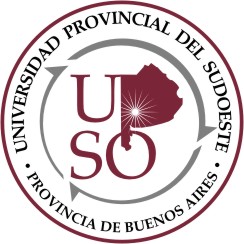 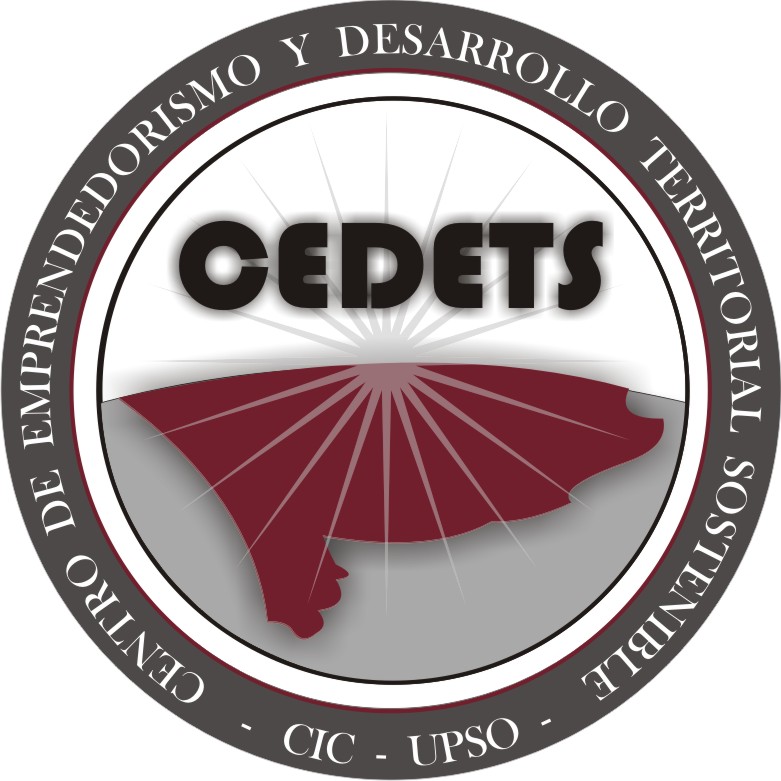 CENTRO DE EMPRENDEDORISMO Y DESARROLLO TERRITORIAL SUSTENTABLE UNIVERSIDAD PROVINCIAL DEL SUDOESTERendición de GastosConvocatoria para Proyectos de Investigación 2016Nombre y Apellido del Director del proyectoOrden de pago N° xxxx – cheque N° xxxxImporte: $xxxxxDisponibilidad de los fondos: fechaPlanilla Resumen de la RendiciónPlanilla de Erogaciones con fondos del subsidio(A continuación de la planilla adjuntar los comprobantes de gastos pegados 1 por hoja y firmados por el Director del proyecto)Planilla de Erogaciones de contraparte(Cuando corresponda y certificada por autoridad competente, sin acompañar comprobantes)Informe de Actividades (indicar año de ejecución. Ejemplo: Año 1)Nombre del Proyecto:Director: Duración del proyecto:(ejemplo 2 años)Fecha:(de entrega del informe)El informe deberá dar cuenta de las actividades desarrolladas, el grado de alcance de los objetivos propuestos en el proyecto o plan de trabajo para el cual se otorgó el subsidio, las publicaciones efectuadas a raíz del mismo y toda otra información que contribuya a la tarea de evaluación. Criterio sugerido para la elaboración del documento: Arial 11, normal, interlineado 1,5, texto justificado.Monto del Subsidio Otorgado$Gastos TotalesGastos TotalesConceptoTotalMateriales e insumos para la investigaciónGastos de traslado e inscripcionesServicios no personalesComisiones y gastos bancariosTotal $Materiales e insumos para la investigaciónMateriales e insumos para la investigaciónMateriales e insumos para la investigaciónMateriales e insumos para la investigaciónMateriales e insumos para la investigaciónMateriales e insumos para la investigaciónOrdenDescripciónProveedorN° de ComprobanteFechaTotalTotalTotalGastos de traslado e inscripcionesGastos de traslado e inscripcionesGastos de traslado e inscripcionesGastos de traslado e inscripcionesGastos de traslado e inscripcionesGastos de traslado e inscripcionesOrdenDescripciónProveedorN° de ComprobanteFechaTotalTotalTotalServicios no personalesServicios no personalesServicios no personalesServicios no personalesServicios no personalesServicios no personalesOrdenDescripciónProveedorN° de ComprobanteFechaTotalTotalTotalComisiones y gastos bancariosComisiones y gastos bancariosComisiones y gastos bancariosComisiones y gastos bancariosComisiones y gastos bancariosComisiones y gastos bancariosOrdenDescripciónProveedorN° de ComprobanteFechaTotalTotalTotalMateriales e insumos para la investigaciónMateriales e insumos para la investigaciónMateriales e insumos para la investigaciónMateriales e insumos para la investigaciónMateriales e insumos para la investigaciónMateriales e insumos para la investigaciónOrdenDescripciónProveedorN° de ComprobanteFechaTotalTotalTotalGastos de traslado e inscripcionesGastos de traslado e inscripcionesGastos de traslado e inscripcionesGastos de traslado e inscripcionesGastos de traslado e inscripcionesGastos de traslado e inscripcionesOrdenDescripciónProveedorN° de ComprobanteFechaTotalTotalTotalServicios no personalesServicios no personalesServicios no personalesServicios no personalesServicios no personalesServicios no personalesOrdenDescripciónProveedorN° de ComprobanteFechaTotalTotalTotalComisiones y gastos bancariosComisiones y gastos bancariosComisiones y gastos bancariosComisiones y gastos bancariosComisiones y gastos bancariosComisiones y gastos bancariosOrdenDescripciónProveedorN° de ComprobanteFechaTotalTotalTotal